§2963.  Division of fences; notice; verbal agreementsWhen a fence between owners of improved lands is divided either by fence viewers or by the written agreement of the parties recorded in the town clerk's office where the land lies, the owners shall erect and support it accordingly.  If any person lays that person's own lands common, and determines not to improve any part of them adjoining such fence, and gives 6 months' notice to all occupants of adjoining lands, that person shall not be required to maintain such fence while that person's land so lies common and unimproved.  All partition fences divided by parol agreement and actually built in pursuance of such agreement, including fences so built heretofore, shall be deemed legal fences as if divided by fence viewers or written agreement, and the adjoining owners shall support their respective portions of fence under such agreement until otherwise ordered by the fence viewers on application to them by either party.  When a party has constructed that party's part of a fence in pursuance of a parol or written agreement or assignment of fence viewers, no assignment may thereafter be made by fence viewers depriving that party of the full value of such fence or any part thereof.  [PL 1987, c. 737, Pt. A, §2 (NEW); PL 1987, c. 737, Pt. C, §106 (NEW); PL 1989, c. 6 (AMD); PL 1989, c. 9, §2 (AMD); PL 1989, c. 104, Pt. C, §§8, 10 (AMD).]SECTION HISTORYPL 1987, c. 737, §§A2,C106 (NEW). PL 1989, c. 6 (AMD). PL 1989, c. 9, §2 (AMD). PL 1989, c. 104, §§C8,10 (AMD). The State of Maine claims a copyright in its codified statutes. If you intend to republish this material, we require that you include the following disclaimer in your publication:All copyrights and other rights to statutory text are reserved by the State of Maine. The text included in this publication reflects changes made through the First Regular and First Special Session of the 131st Maine Legislature and is current through November 1. 2023
                    . The text is subject to change without notice. It is a version that has not been officially certified by the Secretary of State. Refer to the Maine Revised Statutes Annotated and supplements for certified text.
                The Office of the Revisor of Statutes also requests that you send us one copy of any statutory publication you may produce. Our goal is not to restrict publishing activity, but to keep track of who is publishing what, to identify any needless duplication and to preserve the State's copyright rights.PLEASE NOTE: The Revisor's Office cannot perform research for or provide legal advice or interpretation of Maine law to the public. If you need legal assistance, please contact a qualified attorney.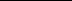 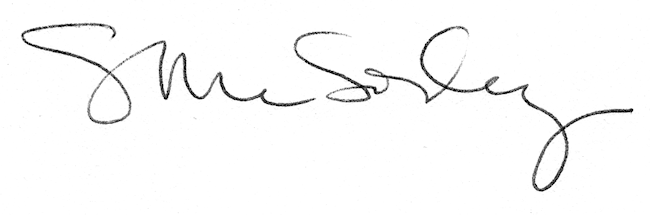 